INSERTAR AQUÍ EL NOMBRE DE MI NEGOCIOINSERTAR EN EL LOGO DE ABAJO, LA IMAGEN DE MI NEGOCIO (LOGOTIPO O FOTO)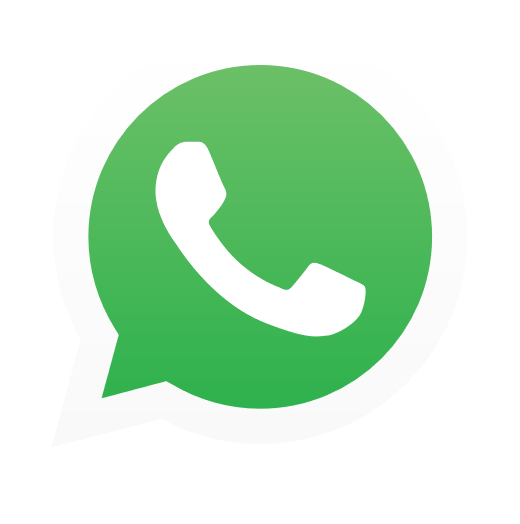 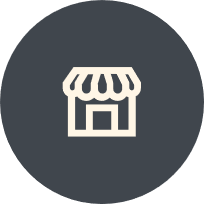 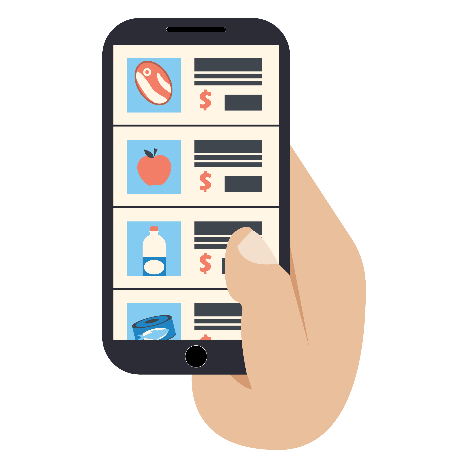 